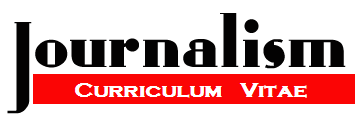   Samia KurdiehDate of Birth:    8thAugust, 1978Mobile:          (+962) 79 91 69019                        (+962) 77 68 10006Address: Tabarbour / Amman - Jordan email:       samia.kurdieh@gmail.com  CERTIFICATION:       Diploma in Journalism & Democracy  SIDA & Fojo Institutes, Sweden ( 2008)EDUCATION:       BSc in In Mass and Communication, Radio Television branchYarmouk University- Jordan (2000).General Education Secondary Examination - Scientific BranchAl'Oruba school High School (1996).PROFESSIONAL EXPERIENCE: Working in TAKAMOL and Radio al Bald project / radio programmer about how to stop economic discrimination against women  /till now Trainer in Violence against women issues  in the media, how to  stop  the violence against women through the media (radio, news paper, social media ) with CMN /2019.Trainer in: The tools of media coverage of labor and gender issues/2019- with CMN & EUMedia consultant in UNESCO UNOCT PROJECT To prevent violence against women and youth by empowering youth in Jordan by using Media Information Literacy(MIL ) in Ma'an/ 2019.Media consultant and trainer with UNESCO  project for Establishing the first  "Community Radio In al-Mafraq" 2018 Media consultant with UNESCO project for Establishing listener clubs in Farah al Nas radio and Yarmouk FM. 2018. Trainer with UNESCO and Ministry of education in "Basma project" about Media and Informatics Education 2018.Old EXPERIENCE:Media consultant in AWO (Arab Woman Organization) 2017 women in elections.Specialized and Trainer in Women Issue “women Rights, Economic empowerment, violence Against Women, Gender,  political empowerment, Writing on women's rights issues” :with ARRD 2016 and Community Media Network till nowMedia consultant with Ma3mal 612 In Karama Film Festival for Human Rights #8 in2017  Media consultant  for project "Jordan is your home" ministry of environment 2017 and 2018Trainer in Media for Integrity And anti corruption Commission 2017 Project Manager for” Women & Development” Projects in Farah Al Nas Radio by Hashemite Fund for Human Development since Mar. 2009 till 2016Presenter of Radio programs specialized In Labor affairs, Human Rights and Women Issue from 2000 till now Specialized and Trainer in Prepare and present Radio Programs, and Community radio and "Citizen Journalism": with Arab Women Media Center 2015-2017Specialized and Trainer in Lobbying, Communication, Monitoring, laws for the press and Freedom of expression, Mobilizing :with Unicef 2014-2015Consultants of local and community radio trainers For IREX Projects with 4  communities Radios ( Yarmouk FM , Hawa Amman FM, Sawt aljanoub FM, and Sawt al Karak FM)2010-2012Specialized and Trainer in "Media For Non Media" :with Unicef 2014-2015Official Representative for UNIEM “union of International Electronic media” in Jordan and Middle East 2012-2015.Media Consultant  in SBMUDA International Organization for peace & Development 2013-1015Project Manager for “women &Elections ” Journalists Support Parliaments In Jordanian Election 2007-2014. Program Manager  in Radio al Balad for 6 years till 2009 Community volunteer activitiesMedia Team Leader for Jordan Pay Equity (International Labor Organization (ILO) & ministry of labor) 2013 till nowMember In Media Team in "Sadaqa" project In labor ministry for establishing nursery in large Major institutions till nowMember In “National Coalition to support women in Elections / by The Jordanian National Commission for women JNCW from 2010 till nowMember In "Network  for Stop Violence Against Women" from 2010 till nowMember in the Media Team for the Jordanian National Commission for women participated by JNCW in almost all activities and conferences that are related to women issues.Old Community volunteer activitiesMember In Media commission for” Project to eradicate forced labor and trafficking in human beings”International Labor Organization (ILO)2010-2013.Media Consultant and Monitoring and Authenticated trainer For IREX Projects in “Media, women, youth and Elections” In Jordan 2010-2011.Board Member in Voters rights association.Secretary of “Working women Friends” association.Media Consultant for many Women Organizations And NGOs.ADDITIONAL SKILLS:Languages:English (V. Good).Arabic (Native).Microsoft Office Applications: MS Excel, MS Word and MS PowerPoint.REFERENCES:Mr. Abdullah Abu Jamous Social Security Corporation Amman, JordanTel: + (962) (77) 6810005Email: aabojamous@gmail.comMrs. Linda  Al MaayahChief in editor " Ro'ya websiteAmman, JordanTel: + (962) (79) 5599829Email: lindamaayeh@yahoo.com